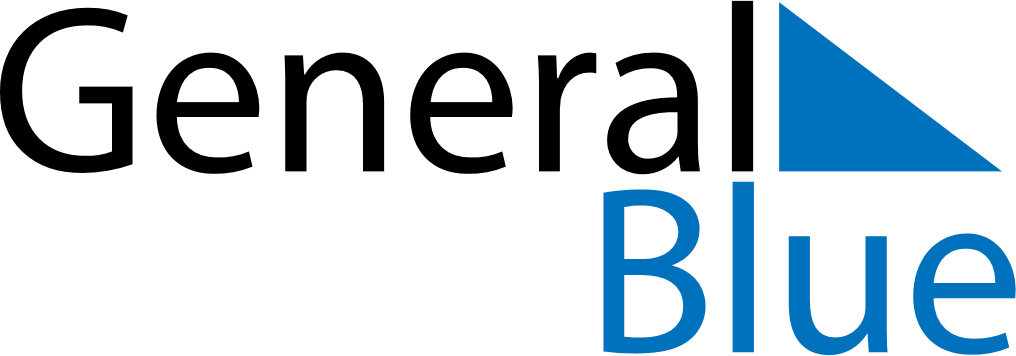 November 2024November 2024November 2024November 2024November 2024November 2024Komarno, SlovakiaKomarno, SlovakiaKomarno, SlovakiaKomarno, SlovakiaKomarno, SlovakiaKomarno, SlovakiaSunday Monday Tuesday Wednesday Thursday Friday Saturday 1 2 Sunrise: 6:31 AM Sunset: 4:30 PM Daylight: 9 hours and 58 minutes. Sunrise: 6:33 AM Sunset: 4:28 PM Daylight: 9 hours and 55 minutes. 3 4 5 6 7 8 9 Sunrise: 6:35 AM Sunset: 4:26 PM Daylight: 9 hours and 51 minutes. Sunrise: 6:36 AM Sunset: 4:25 PM Daylight: 9 hours and 48 minutes. Sunrise: 6:38 AM Sunset: 4:24 PM Daylight: 9 hours and 45 minutes. Sunrise: 6:39 AM Sunset: 4:22 PM Daylight: 9 hours and 42 minutes. Sunrise: 6:41 AM Sunset: 4:21 PM Daylight: 9 hours and 39 minutes. Sunrise: 6:42 AM Sunset: 4:19 PM Daylight: 9 hours and 37 minutes. Sunrise: 6:44 AM Sunset: 4:18 PM Daylight: 9 hours and 34 minutes. 10 11 12 13 14 15 16 Sunrise: 6:45 AM Sunset: 4:17 PM Daylight: 9 hours and 31 minutes. Sunrise: 6:47 AM Sunset: 4:15 PM Daylight: 9 hours and 28 minutes. Sunrise: 6:48 AM Sunset: 4:14 PM Daylight: 9 hours and 25 minutes. Sunrise: 6:50 AM Sunset: 4:13 PM Daylight: 9 hours and 23 minutes. Sunrise: 6:51 AM Sunset: 4:12 PM Daylight: 9 hours and 20 minutes. Sunrise: 6:53 AM Sunset: 4:10 PM Daylight: 9 hours and 17 minutes. Sunrise: 6:54 AM Sunset: 4:09 PM Daylight: 9 hours and 15 minutes. 17 18 19 20 21 22 23 Sunrise: 6:56 AM Sunset: 4:08 PM Daylight: 9 hours and 12 minutes. Sunrise: 6:57 AM Sunset: 4:07 PM Daylight: 9 hours and 9 minutes. Sunrise: 6:59 AM Sunset: 4:06 PM Daylight: 9 hours and 7 minutes. Sunrise: 7:00 AM Sunset: 4:05 PM Daylight: 9 hours and 5 minutes. Sunrise: 7:02 AM Sunset: 4:04 PM Daylight: 9 hours and 2 minutes. Sunrise: 7:03 AM Sunset: 4:03 PM Daylight: 9 hours and 0 minutes. Sunrise: 7:04 AM Sunset: 4:02 PM Daylight: 8 hours and 58 minutes. 24 25 26 27 28 29 30 Sunrise: 7:06 AM Sunset: 4:02 PM Daylight: 8 hours and 55 minutes. Sunrise: 7:07 AM Sunset: 4:01 PM Daylight: 8 hours and 53 minutes. Sunrise: 7:08 AM Sunset: 4:00 PM Daylight: 8 hours and 51 minutes. Sunrise: 7:10 AM Sunset: 3:59 PM Daylight: 8 hours and 49 minutes. Sunrise: 7:11 AM Sunset: 3:59 PM Daylight: 8 hours and 47 minutes. Sunrise: 7:12 AM Sunset: 3:58 PM Daylight: 8 hours and 45 minutes. Sunrise: 7:14 AM Sunset: 3:58 PM Daylight: 8 hours and 43 minutes. 